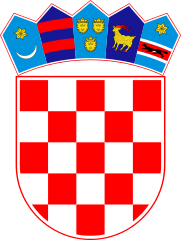 KLASA: 024-02/22-02/88URBROJ: 2178-2-03-22-1Bebrina, 8. prosinca 2022. godineNa temelju članka 27. Zakona o lokalnoj i područnoj (regionalnoj) samoupravi („Narodne novine“ broj 33/01, 60/01, 129/05, 109/07, 125/08, 36/09, 36/09, 150/11, 144/12, 19/13, 137/15, 123/17, 98/19 i 144/20) i članka 32. Statuta općine Bebrina („Službeni vjesnik Brodsko-posavske županije“, broj 2/2018., 18/2019 i 24/2019 i „Glasnika Općine Bebrina“ broj 01/2019, 02/2020 i 4/2021), Općinsko vijeće općine Bebrina  na svojoj 10. sjednici održanoj dana 8. prosinca 2022. godine donosiII. IZMJENA P R O G R A M Ajavnih potreba u socijalnoj skrbi, novčane pomoći građanima, pronatalitetne i demografske mjere u 2022. godiniČlanak 1.U Programu javnih potreba u socijalnoj skrbi, novčanim pomoćima građanima, pronatalitetne i demografske mjere u 2022. godini („Glasnik Općine Bebrina“ broj 12/2021 i 3/2022) mijenja se članak 2. i glasi:	„Sredstva za javne potrebe u socijalnoj skrbi osigurat će se u Proračunu općine Bebrina u iznosu od 292.000,00 kn, a raspoređuju se kako slijedi:Članak 2.	 U ostalim dijelovima ovaj Program ostaje nepromijenjen.Članak 3.Ova II. izmjena Programa stupa na snagu osam dana od dana objave u Glasniku Općine Bebrina.OPĆINSKO VIJEĆE  OPĆINE BEBRINADostaviti:Jedinstveni upravni odjel, sjedniceGlasnik Općine BebrinaMinistarstvo rada, mirovinskoga sustava, obitelji i socijalne politikePismohrana.PROGRAMPlan 2022.Povećanje / smanjenjeNovi plan 2022.Naknada rodiljama za  novorođenčad100.000,0010.000,00110.000,00Kapitalne donacije građanima i kućanstvima60.000,00-60.000,000,00Potpore za Crveni križ, a sukladno Zakonu o Hrvatskom Crvenom križu42.000,000,0042.000,00Pravo na naknadu za podmirenje troškova stanovanja105.000,00-50.950,0054.050,00UKUPNO:307.000,00-100.950,00206.050,00